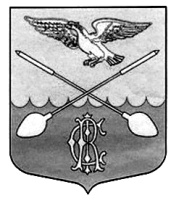 ОФИЦИАЛЬНЫЙ ВЕСТНИК                           08 сентября 2015 г.Дружногорского городского поселения                                                      № 22_________________Информационный бюллетень________________________________________Тираж:  10 экземпляров.  Распространяется бесплатно.Учредитель: Совет депутатов Дружногорского городского поселения; Главный редактор: Володкович В.В.Адрес редакции и издателя: 188377, Ленинградская обл., Гатчинский р-он, г.п. Дружная Горка, ул. Садовая, д.4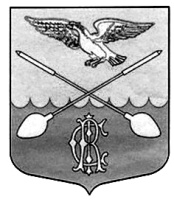 АДМИНИСТРАЦИЯ  ДРУЖНОГОРСКОГО ГОРОДСКОГО ПОСЕЛЕНИЯГАТЧИНСКОГО МУНИЦИПАЛЬНОГО РАЙОНА ЛЕНИНГРАДСКОЙ ОБЛАСТИП О С Т А Н О В Л Е Н И ЕОт  04 сентября 2015  г.                                                                                                                                                                             № 300«О признании многоквартирного дома № 14по улице Ленина в поселке Дружная ГоркаГатчинского района Ленинградской областиаварийным и подлежащим сносу»На основании акта обследования жилого дома от 23.07.2015 г. № 06 и Заключения об оценке соответствия помещения (многоквартирного дома) требованиям, установленным в Положении о признании помещения жилым помещением, жилого помещения непригодным для проживания и многоквартирного дома аварийным и подлежащим сносу или реконструкции от 23.07.2015 г. № 06 межведомственной комиссии, назначенной постановлением администрации Дружногорского городского поселения № 36 от 18.02.2015г., и руководствуясь ст.14, ст.15 Жилищного кодекса РФ, Федеральным законом «Об общих принципах организации местного самоуправления в РФ» от 06.10.2003г. №131-ФЗ, Постановлением Правительства Российской Федерации от 28 января 2006 года № 47 «Об утверждении Положения о признании помещения жилым помещением, жилого помещения непригодным для проживания и многоквартирного дома аварийным и подлежащим сносу или реконструкции», Уставом МО Дружногорское городское поселение, Гатчинского муниципального района, Ленинградской области,П О С Т А Н О В Л Я Е Т:1. 	Признать многоквартирный дом № 14 по ул. Ленина в п. Дружная Горка аварийным и подлежащим сносу;2.	Настоящее постановление подлежит официальному опубликованию;3.	Контроль за исполнением постановления  возложить на заместителя главы администрации Отса И.В.Глава администрацииДружногорского городского поселения:                                                                                                                                 В.В. ВолодковичАДМИНИСТРАЦИЯ  ДРУЖНОГОРСКОГО ГОРОДСКОГО ПОСЕЛЕНИЯГАТЧИНСКОГО МУНИЦИПАЛЬНОГО РАЙОНА ЛЕНИНГРАДСКОЙ ОБЛАСТИП О С Т А Н О В Л Е Н И ЕОт  07.09.2015г.                                                                                                                                                                № 301О внесении изменений  в постановление  администрации  Дружногорского городского поселения  от  19.02.2015 № 39 «Об утверждении Административного регламента предоставления муниципальной услуги «Выдача разрешений на ввод объектов в эксплуатацию»    Руководствуясь Федеральным  законом  от  06.10.2003 г.  № 131-ФЗ  «Об  общих  принципах  организации  местного самоуправления  в  Российской  Федерации»,  Федеральным  законом  от  27.07.2007 г.  № 210-ФЗ  «Об  организации  предоставления  государственных  и  муниципальных  услуг» и  Уставом  муниципального  образования, администрация  Дружногорского  городского  поселенияП О С Т А Н О В Л Я Е Т:Внести в административный регламент утверждённый постановлением администрации  Дружногорского городского поселения  от  19.02.2015 № 39 «Об утверждении Административного регламента предоставления муниципальной услуги «Выдача разрешений на ввод объектов в эксплуатацию» следующие изменения:1. по всему тексту регламента «постановление Правительства Российской Федерации от 24 ноября 2005 года N 698 "О форме разрешения на строительство и форме разрешения на ввод объекта в эксплуатацию" ("Российская газета" N 275, 07.12.2005); приказ Министерства регионального развития Российской Федерации от 19 октября 2006 года N 121 "Об утверждении Инструкции о порядке заполнения формы разрешения на ввод объекта в эксплуатацию" ("Бюллетень нормативных актов федеральных органов исполнительной власти", N 48, 27.11.2006); заменить на «Приказ Министерства строительства и жилищно-коммунального хозяйства Российской Федерации от 19.02.2015 № 117/ПР «Об утверждении формы разрешения на строительство и формы разрешения на ввод объекта в эксплуатацию»»;2. Приложение 1 к вышеуказанному административному регламенту изложить в новой редакции согласно приложению.Приложение  на 6 листах.                                                                Глава  администрации Дружногорского городского поселения:                                                          В.В. Володкович                                                                                                                                                 Приложение 1                                                                                                             к Административному регламентуГлаве администрации(наименование муниципального образования)от(наименование застройщика(фамилия, имя, отчество – для граждан, полное наименование организации, ИНН – для юридических лиц), 1его почтовый индекс, адрес, адрес электронной почты)ЗАЯВЛЕНИЕо выдаче разрешения на ввод объекта в эксплуатациюПрошу выдать разрешение на ввод в эксплуатацию	построенного/реконструированного	объекта капитального строительства/ линейного объекта/ объекта капитального строительства, входящего в состав линейного объекта(ненужное зачеркнуть)Наименование объекта	(наименование объекта (этапа) капитального строительства в соответствии с утвержденной проектной документацией, кадастровый номер объекта)Адрес (местоположение) объекта	(указываются адрес объекта капитального строительства в соответствиис государственным адресным реестром с указанием реквизитов документов о присвоении, об изменении адреса,2строительный адрес)Кадастровый номер земельного участка (земельных участков)	(указывается кадастровый номер земельного участка (земельных участков), на котором (которых), над или под которым (которыми) расположено здание, сооружение)В отношении объекта капитального строительства выдано разрешение на строительство
строительство  	.3II. Сведения об объекте капитального строительства 4Технический план:	. 8К настоящему заявлению прилагаются документы согласно описи (приложение).Интересы застройщика в администрации уполномочен представлять:М.П._____________________________1 Указываются:- фамилия, имя, отчество (если имеется) гражданина, если основанием для выдачи разрешения на ввод объекта в эксплуатацию является заявление физического лица;- полное наименование организации в соответствии со статьей 54 Гражданского кодекса Российской Федерации, если основанием для выдачи разрешения на ввод объекта в эксплуатацию является заявление юридического лица.2  Указывается адрес объекта капитального строительства, а при наличии – адрес объекта капитального строительства в соответствии с государственным адресным реестром с указанием реквизитов документов о присвоении, об изменении адреса; для линейных объектов – указывается адрес, состоящий из наименований субъекта Российской Федерации и муниципального образования. Строительный адрес указывается только в отношении объектов капитального строительства, разрешение на строительство которых выдано до вступления в силу постановления Правительства Российской Федерации от 19.11.2014 № 1221 «Об утверждении Правил присвоения, изменения и аннулирования адресов» (Собрание законодательства Российской Федерации, 2014, № 48, ст. 6861).3  Указываются реквизиты (дата, номер) разрешения на строительство в соответствии со сведениями, содержащимися в информационных системах обеспечения градостроительной деятельности.4  Сведения об объекте капитального строительства (в отношении линейных объектов допускается заполнение не всех граф раздела).В столбце «Наименование показателя» указываются показатели объекта капитального строительства;в столбце «Единица измерения» указываются единицы измерения;в столбце «По проекту» указывается показатель в определенных единицах измерения, соответствующих проектной документации;в столбце «Фактически» указывается фактический показатель в определенных единицах измерения, соответствующих проектной документации.5  Количество вводимых в соответствии с решением в эксплуатацию зданий, сооружений должно соответствовать количеству технических планов, сведения о которых приведены в строке «Разрешение на ввод объекта в эксплуатацию недействительно без технического плана».6  Указываются дополнительные характеристики объекта капитального строительства, объекта культурного наследия, если при проведении работ по сохранению объекта культурного наследия затрагиваются конструктивные и другие характеристики надежности и безопасности такого объекта, необходимые для осуществления государственного кадастрового учета.7  В отношении линейных объектов допускается заполнение не всех граф раздела.8  Указывается:дата подготовки технического плана;фамилия, имя, отчество (при наличии) кадастрового инженера, его подготовившего;номер, дата выдачи квалификационного аттестата кадастрового инженера, орган исполнительной власти субъектов Российской Федерации, выдавший квалификационный аттестат, дата внесения сведений о кадастровом инженере в государственный реестр кадастровых инженеров.В случае принятия решения о вводе в эксплуатацию нескольких зданий, сооружений приводятся сведения обо всех технических планах созданных зданий, сооружений.Приложение
к заявлению о выдаче разрешения
на ввод объекта в эксплуатациюОПИСЬ
документов, представляемых заявителем 
в администрацию муниципального образования 
для получения разрешения на ввод объекта в эксплуатацию------------------------------------------<*> Заполняется в случае, если указанные документы представляются застройщиком вместе с заявлением.<**> Не заполняется в случае подачи заявления в электронном виде через ПГУ ЛОМ.П.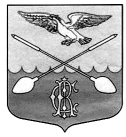 АДМИНИСТРАЦИЯ ДРУЖНОГОРСКОГО ГОРОДСКОГО ПОСЕЛЕНИЯ ГАТЧИНСКОГО МУНИЦИПАЛЬНОГО РАЙОНА ЛЕНИНГРАДСКОЙ ОБЛАСТИПОСТАНОВЛЕНИЕОт 07.09.2015г.						                                     	                                                          № 302О внесении изменений в реестр муниципальных услуг,утвержденный Постановлением администрацииДружногорского городского поселения№ 114 от 08.04.2015 года.В соответствии с частью 7 статьи 11 Федерального закона от 27.07.2010г. № 210-ФЗ «Об организации  предоставления государственных и муниципальных услуг» и руководствуясь уставом муниципального образования Дружногорское городское поселение Гатчинского муниципального района Ленинградской области,  и в связи уточнением реестра муниципальных услуг администрация  Дружногорского городского поселенияПОСТАНОВЛЯЕТ:Внести изменения  в реестр муниципальных услуг Дружногорского городского поселения утвержденный Постановлением администрации Дружногорского городского поселения № 114 от 08.04.2015 года.Добавить в реестр муниципальных услуг Дружногорского городского поселения следующие услуги: пункт 30 – «Осуществление муниципального контроля за сохранностью дорог на территории Дружногорского ГП», пункт 26 –  «Прием в эксплуатацию после перевода жилого помещения в нежилое помещение или нежилого помещения в жилое помещение», пункт 27 - «Прием в эксплуатацию после переустройства и (или) перепланировки жилого помещения», пункт 31 - «Предоставление земельных участков, находящихся в собственности МО «Дружногорское городское поселение», в собственность (за плату/бесплатно), аренду, безвозмездное пользование, постоянное (бессрочное) пользование, без проведения торгов», пункт 32 - «Приватизация жилых помещений муниципального жилищного фонда».Настоящее постановление подлежит официальному опубликованию и размещению на официальном сайте Дружногорского городского поселения.Контроль над исполнением настоящего постановления оставляю за собой.Глава администрацииДружногорского городского поселения:                                                                                                                            В.В. Володкович
АДМИНИСТРАЦИЯ  ДРУЖНОГОРСКОГО ГОРОДСКОГО ПОСЕЛЕНИЯГАТЧИНСКОГО МУНИЦИПАЛЬНОГО РАЙОНА ЛЕНИНГРАДСКОЙ ОБЛАСТИП О С Т А Н О В Л Е Н И ЕОт  07.09.2015г.                                                                                                                                                               № 303О внесении изменений  в постановление  администрации  Дружногорского городского поселения  от  19.02.2015 № 38 «Об утверждении Административного регламента предоставления муниципальной услуги «Выдача разрешений на строительство»    Руководствуясь Федеральным  законом  от  06.10.2003 г.  № 131-ФЗ  «Об  общих  принципах  организации  местного самоуправления  в  Российской  Федерации»,  Федеральным  законом  от  27.07.2007 г.  № 210-ФЗ  «Об  организации  предоставления  государственных  и  муниципальных  услуг» и  Уставом  муниципального  образования, администрация  Дружногорского  городского  поселенияП О С Т А Н О В Л Я Е Т:Внести в административный регламент утверждённый постановлением администрации  Дружногорского городского поселения  от  19.02.2015 № 38 «Об утверждении Административного регламента предоставления муниципальной услуги «Выдача разрешений на строительство» следующие изменения:1. по всему тексту регламента «постановление Правительства Российской Федерации от 24 ноября 2005 года N 698 "О форме разрешения на строительство и форме разрешения на ввод объекта в эксплуатацию" ("Российская газета" N 275, 07.12.2005); приказ Министерства регионального развития Российской Федерации от 19 октября 2006 года N 120 "Об утверждении Инструкции о порядке заполнения формы разрешения на строительство" ("Российская газета" N 257, 16.11.2006); заменить на «Приказ Министерства строительства и жилищно-коммунального хозяйства Российской Федерации от 19.02.2015 № 117/ПР «Об утверждении формы разрешения на строительство и формы разрешения на ввод объекта в эксплуатацию»»;2. Приложение 1 к вышеуказанному административному регламенту изложить в новой редакции согласно приложению.Приложение  на 5 листах.                                                                Глава  администрации Дружногорского городского поселения:                                                                                                                                В.В. Володкович                                                                                                                                                 Приложение 1                                                                                                             к Административному регламентуГлаве администрации(наименование муниципального образования)от(наименование застройщика(фамилия, имя, отчество – для граждан, полное наименование организации, ИНН – для юридических лиц), его почтовый индекс, адрес, адрес электронной почты)ЗАЯВЛЕНИЕо выдаче разрешения на строительствоПрошу выдать разрешение на	строительство объекта капитального строительства/ реконструкцию объекта капитального строительства/ строительство линейного объекта/ реконструкцию линейного объекта(ненужное зачеркнуть)Наименование объекта	(в соответствии с утвержденной проектной документацией)Кадастровый номер реконструируемого объекта	(в случае реконструкции объекта)Этап строительства	(указывается в случае выделения этапа строительства и дается описание такого этапа)Адрес (местоположение) объекта	(указывается адрес объекта капитального строительства, а при наличии –адрес объекта капитального строительства в соответствии с государственным адресным реестром с указаниемреквизитов документов о присвоении, об изменении адреса; для линейных объектов – указывается описаниеместоположения в виде наименований субъекта Российской Федерации и муниципального образования)Кадастровый номер земельного участка (земельных участков)	(заполнение не является обязательным при выдаче разрешения на строительство (реконструкцию) линейного объекта)Номер кадастрового квартала (кадастровых кварталов)		(заполнение не является обязательным при выдаче разрешения на строительство (реконструкцию) линейного объекта)Сведения о градостроительном плане земельного участка		(указывается дата выдачи градостроительного плана земельного участка, его номер и орган, выдавший градостроительный план земельного участка (не заполняетсяв отношении линейных объектов, кроме случаев, предусмотренных законодательством Российской Федерации)Сведения о проекте планировки и проекте межевания территории	(заполняется в отношении линейныхобъектов, кроме случаев, предусмотренных законодательством Российской Федерации. Указываются дата и номер решения об утверждении проекта планировки и проекта межевания территории (в соответствии со сведениями, содержащимися ИСОГД) и лицо, принявшее такое решение)Сведения о проектной документации	(указывается, кем, когда разработана проектная документация (реквизиты документа, наименование проектной организации)Сведения о положительном заключении экспертизы проектной документации	(указываютсянаименование организации, выдавшей заключение, регистрационный номер и дата выдачи заключения и в случаях, предусмотренных законодательством Российской Федерации, реквизиты приказа об утверждении положительногозаключения государственной экологической экспертизы)Срок действия разрешения на строительство (месяцев)		(в соответствии с разделом проектной документации «Проект организации строительства»)Краткие проектные характеристики объекта1:К настоящему заявлению прилагаются документы согласно описи (приложение). Интересы застройщика в администрации уполномочен представлять:(Ф.И.О., должность, контактный телефон)М.П.______________________________1  В отношении линейных объектов допускается заполнение не всех граф раздела.2  Указываются дополнительные характеристики, необходимые для осуществления государственного кадастрового учета объекта капитального строительства, в том числе объекта культурного наследия, если при проведении работ по сохранению объекта культурного наследия затрагиваются конструктивные и другие характеристики надежности и безопасности такого объекта.3  Указывается адрес объекта капитального строительства, а при наличии – адрес объекта капитального строительства в соответствии с государственным адресным реестром с указанием реквизитов документов о присвоении, об изменении адреса; для линейных объектов – указывается описание местоположения в виде наименований субъекта Российской Федерации и муниципального образования.4  Заполняется только в отношении линейного объекта с учетом показателей, содержащихся в утвержденной проектной документации на основании положительного заключения экспертизы проектной документации. Допускается заполнение не всех граф раздела.5  Указываются дополнительные характеристики, необходимые для осуществления государственного кадастрового учета объекта капитального строительства, в том числе объекта культурного наследия, если при проведении работ по сохранению объекта культурного наследия затрагиваются конструктивные и другие характеристики надежности и безопасности такого объекта.Приложение
к заявлению о выдаче
разрешения на строительствоОПИСЬдокументов, представленных в администрацию муниципального образования для получения разрешения на строительство* Не заполняется в случае подачи заявления в электроном виде через ПГУ ЛООтметка о принятии
на рассмотрение№, дата выдачи, орган, выдавший разрешение наНаименование показателяЕдиница измеренияПо проектуФактически1. Общие показатели вводимого в эксплуатацию объекта1. Общие показатели вводимого в эксплуатацию объекта1. Общие показатели вводимого в эксплуатацию объекта1. Общие показатели вводимого в эксплуатацию объектаСтроительный объем – всегокуб. мв том числе надземной частикуб. мОбщая площадькв. мПлощадь нежилых помещенийкв. мПлощадь встроенно-пристроенных помещенийкв. мКоличество зданий, сооружений 5шт.2. Объекты непроизводственного назначения2. Объекты непроизводственного назначения2. Объекты непроизводственного назначения2. Объекты непроизводственного назначения2.1. Нежилые объекты
(объекты здравоохранения, образования, культуры, отдыха, спорта и т.д.)2.1. Нежилые объекты
(объекты здравоохранения, образования, культуры, отдыха, спорта и т.д.)2.1. Нежилые объекты
(объекты здравоохранения, образования, культуры, отдыха, спорта и т.д.)2.1. Нежилые объекты
(объекты здравоохранения, образования, культуры, отдыха, спорта и т.д.)Количество местКоличество помещенийВместимостьКоличество этажейв том числе подземныхСети и системы инженерно-технического обеспеченияЛифтышт.Эскалаторышт.Инвалидные подъемникишт.Инвалидные подъемникишт.Материалы фундаментовМатериалы стенМатериалы перекрытийМатериалы кровлиИные показатели 62.2. Объекты жилищного фонда2.2. Объекты жилищного фонда2.2. Объекты жилищного фонда2.2. Объекты жилищного фондаОбщая площадь жилых помещений (за исключением балконов, лоджий, веранд и террас)кв. мОбщая площадь нежилых помещений, в том числе площадь общего имущества в многоквартирном домекв. мКоличество этажейшт.в том числе подземныхКоличество секцийсекцийКоличество квартир/общая площадь, всегов том числе:шт./кв. м1-комнатныешт./кв. м2-комнатныешт./кв. м3-комнатныешт./кв. м4-комнатныешт./кв. мболее чем 4-комнатныешт./кв. мОбщая площадь жилых помещений (с учетом балконов, лоджий, веранд и террас)кв. мСети и системы инженерно-технического обеспеченияЛифтышт.Эскалаторышт.Инвалидные подъемникишт.Материалы фундаментовМатериалы стенМатериалы перекрытийМатериалы кровлиИные показатели 123. Объекты производственного назначения3. Объекты производственного назначения3. Объекты производственного назначения3. Объекты производственного назначенияНаименование объекта капитального строительства в соответствии с проектной документацией:  Наименование объекта капитального строительства в соответствии с проектной документацией:  Наименование объекта капитального строительства в соответствии с проектной документацией:  Наименование объекта капитального строительства в соответствии с проектной документацией:  Тип объектаМощностьПроизводительностьСети и системы инженерно-технического обеспеченияЛифтышт.Эскалаторышт.Инвалидные подъемникишт.Материалы фундаментовМатериалы стенМатериалы перекрытийМатериалы кровлиИные показатели 124. Линейные объекты4. Линейные объекты4. Линейные объекты4. Линейные объектыКатегория
(класс)ПротяженностьМощность (пропускная способность, грузооборот, интенсивность движения)Диаметры и количество трубопроводов, характеристики материалов трубТип (КЛ, ВЛ, КВЛ), уровень напряжения линий электропередачиПеречень конструктивных элементов, оказывающих
влияние на безопасностьИные показатели 125. Соответствие требованиям энергетической эффективности и требованиям
оснащенности приборами учета используемых энергетических ресурсов75. Соответствие требованиям энергетической эффективности и требованиям
оснащенности приборами учета используемых энергетических ресурсов75. Соответствие требованиям энергетической эффективности и требованиям
оснащенности приборами учета используемых энергетических ресурсов75. Соответствие требованиям энергетической эффективности и требованиям
оснащенности приборами учета используемых энергетических ресурсов7Класс энергоэффективности зданияУдельный расход тепловой энергии на 1 кв. м площадикВт•ч/м2Материалы утепления наружных ограждающих конструкцийЗаполнение световых проемов(Фамилия, имя, отчество)(Фамилия, имя, отчество)(Фамилия, имя, отчество)(Фамилия, имя, отчество)(Фамилия, имя, отчество)(Фамилия, имя, отчество)(Фамилия, имя, отчество)(Фамилия, имя, отчество)по доверенности, контактный телефон, контактный телефон, контактный телефон(номер и дата выдачи доверенности)(номер и дата выдачи доверенности)(номер и дата выдачи доверенности)(должность законного или иного уполномоченного представителя застройщика - юридического лица)(должность законного или иного уполномоченного представителя застройщика - юридического лица)(подпись)(подпись)(расшифровка подписи)(расшифровка подписи)«»20годаNНаименование документа 
(заполнить соответствующие строки)Количество экземпляровКоличество листов**1Правоустанавливающие документы на земельный участок <*>
(вид документа, дата, номер, срок действия) Правоустанавливающие документы на земельный участок <*>
(вид документа, дата, номер, срок действия) Правоустанавливающие документы на земельный участок <*>
(вид документа, дата, номер, срок действия) 1.12Градостроительный план земельного участка, проект планировки территории, проект межевания <*>
(ненужное зачеркнуть)3Разрешение на строительство <*>4Акт приемки объекта капитального строительства <*>
(в случае осуществления строительства, реконструкции на основании договора)5Документ, подтверждающий соответствие объекта капитального строительства требованиям технических регламентов 6Документ, подтверждающий соответствие параметров объекта капитального строительства проектной документации 7Документ, подтверждающий соответствие объекта капитального строительства техническим условиям <*>
(при наличии сетей инженерно-технического обеспечения)8Схема расположения объекта капитального строительства и сетей инженерно-технического обеспечения в границах земельного участка и планировочной организации земельного участка 9Заключение федерального государственного экологического надзора <*>10Документ, подтверждающий заключение договора обязательного страхования гражданской ответственности владельца опасного объекта за причинение аварии на опасном объекте <*>11Технический план здания, сооружения <*>12Иные документы <*>
(в случаях, установленных Правительством Российской Федерации)12.1(должность законного или иного уполномоченного представителя застройщика - юридического лица)(подпись)(расшифровка подписи)Отметка о принятии
на рассмотрениеОбщая площадь
(кв. м):Площадь
участка (кв. м):Площадь
участка (кв. м):Объем
(куб. м):в том числе
подземной части (куб. м):в том числе
подземной части (куб. м):Количество этажей (шт.):Высота (м):Высота (м):Количество подземных этажей (шт.):Вместимость (чел.):Вместимость (чел.):Площадь застройки (кв. м):Вместимость (чел.):Вместимость (чел.):Иные
показатели 2:Адрес (местоположение) объекта 3:Адрес (местоположение) объекта 3:Краткие проектные характеристики линейного объекта 4:Краткие проектные характеристики линейного объекта 4:Краткие проектные характеристики линейного объекта 4:Краткие проектные характеристики линейного объекта 4:Краткие проектные характеристики линейного объекта 4:Категория:
(класс)Категория:
(класс)Категория:
(класс)Протяженность:Протяженность:Протяженность:Мощность (пропускная способность, грузооборот, интенсивность движения):Мощность (пропускная способность, грузооборот, интенсивность движения):Мощность (пропускная способность, грузооборот, интенсивность движения):Тип (КЛ, ВЛ, КВЛ), уровень напряжения линий электропередачиТип (КЛ, ВЛ, КВЛ), уровень напряжения линий электропередачиТип (КЛ, ВЛ, КВЛ), уровень напряжения линий электропередачиПеречень конструктивных элементов, оказывающих влияние на безопасность:Перечень конструктивных элементов, оказывающих влияние на безопасность:Перечень конструктивных элементов, оказывающих влияние на безопасность:Иные показатели 5:Иные показатели 5:Иные показатели 5:По доверенности №ототот(реквизиты доверенности)(реквизиты доверенности)(реквизиты доверенности)(реквизиты доверенности)(реквизиты доверенности)(реквизиты доверенности)(реквизиты доверенности)(должность законного или иного уполномоченного представителя застройщика - юридического лица)(должность законного или иного уполномоченного представителя застройщика - юридического лица)(должность законного или иного уполномоченного представителя застройщика - юридического лица)(подпись)(подпись)(расшифровка подписи)(расшифровка подписи)«»20года№Наименование документаДокументы представленыДокументы представленыДокументы представлены№Наименование документана бумажных
носителях/через функционал ПГУ ЛОна бумажных
носителях/через функционал ПГУ ЛОна электронных
носителях№Наименование документакол-во
экземпляровкол-во
листов
в одном
экземпляре*наименование
файла1.Правоустанавливающие документы на земельный участок (вид документа, дата, номер,
срок действия) Правоустанавливающие документы на земельный участок (вид документа, дата, номер,
срок действия) Правоустанавливающие документы на земельный участок (вид документа, дата, номер,
срок действия) Правоустанавливающие документы на земельный участок (вид документа, дата, номер,
срок действия) 1.11.21.32.Градостроительный план земельного участка, для линейного объекта – проект планировки территории и проект межевания территории (ненужное зачеркнуть)3.Материалы, содержащиеся в проектной документации:Материалы, содержащиеся в проектной документации:Материалы, содержащиеся в проектной документации:Материалы, содержащиеся в проектной документации:3.1Пояснительная записка3.2.Схема планировочной организации земельного участка 3.3Схемы, отображающие архитектурные решения3.4Сведения об инженерном оборудовании,
сводный план сетей инженерно-технического обеспечения3.5Проект организации строительства 3.6Проект организации работ по сносу или
демонтажу объектов 4.Положительное заключение государственной экспертизы проектной документации искусственного земельного участка5.Положительное заключение государственной экологической экспертизы проектной документации6.Разрешение на отклонение от предельных
параметров разрешенного строительства,
реконструкции 7.Согласие всех правообладателей объекта
капитального строительства в случае
реконструкции такого объекта 8.Соглашение о проведении государственным (муниципальным) заказчиком, являющимся органом государственной власти (государственным органом), Государственной корпорацией по атомной энергии «Росатом», органом управления государственным внебюджетным фондом или органом местного самоуправления, на объекте капитального строительства государственной (муниципальной) собственности, правообладателем которого является государственное (муниципальное) унитарное предприятие, государственное (муниципальное) бюджетное или автономное учреждение, в отношении которого указанный орган осуществляет соответственно функции и полномочия учредителя или права собственника имущества, реконструкции, определяющее в том числе условия и порядок возмещения ущерба, причиненного указанному объекту при осуществлении реконструкции9.Решение общего собрания собственников помещений в многоквартирном доме, принятое в соответствии с жилищным законодательством в случае реконструкции многоквартирного дома, или, если в результате такой реконструкции произойдет уменьшение размера общего имущества в многоквартирном доме, согласие всех собственников помещений в многоквартирном доме10.Иной документ в соответствии с законодательством Российской Федерации (указать
наименование) Иной документ в соответствии с законодательством Российской Федерации (указать
наименование) Иной документ в соответствии с законодательством Российской Федерации (указать
наименование) Иной документ в соответствии с законодательством Российской Федерации (указать
наименование) 10.110.211.Сведения об электронном носителеСведения об электронном носителеСведения об электронном носителеСведения об электронном носителе11.1Наименование носителя11.2Количество(должность законного или иного уполномоченного представителя застройщика - юридического лица)(подпись)(расшифровка подписи)